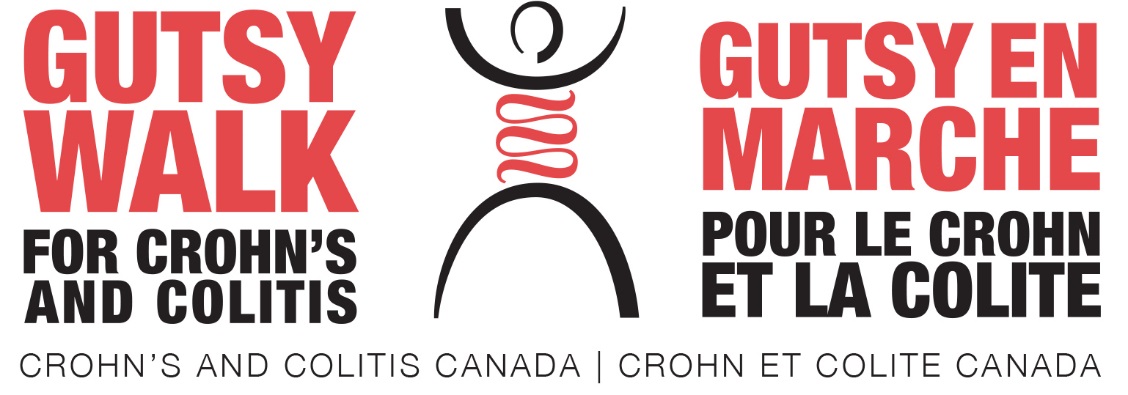 Event Day Volunteer Orientation ScriptThank you for coming out today! This is the X (INSERT NUMBER) year we are hosting a Gutsy Walk event in X (INSERT LOCATION) communityGutsy Walk is the signature fundraising event for Crohn’s and Colitis Canada, with over 60 events all happening today! Crohn’s and Colitis Canada was founded over 40 years ago by a group of parents who wanted to make life better for their children and othersToday, we are the largest non-governmental funder of Crohn’s disease and ulcerative colitis research in Canada, having dedicated $94 million to fund cutting-edge research so far!Our goal is to raise $3.5 million at Gutsy Walk events across Canada to continue funding research and programs and services to help people in (INSERT LOCATION) living with Crohn’s and colitisCanada has the highest rates of Crohn’s and ulcerative colitis in the world and the fastest growing group being diagnosed are children under 101 in every 150 Canadians is diagnosed with Crohn’s disease or ulcerative colitisToday, you are giving hope to these people and their families and friends and providing a fun day- thank you!We want you to have fun and stay safe so please keep in mind:Washrooms are located (INSERT LOCATION)We ask that everyone signs in and outIf you need an hours sheet signed, please present it when you’re signing outIn case of an emergency, (INSERT EMERGENCY PROCEDURES)(Add in other local event details as needed)